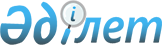 Об утверждении единой формы свидетельства о проведении периодических испытаний газобаллонного оборудования, установленного на транспортном средстве, и правил его оформленияРешение Коллегии Евразийской экономической комиссии от 11 ноября 2014 года № 207

      В соответствии со статьей 3 Договора о Евразийской экономической комиссии от 18 ноября 2011 года и подпунктами 9.8.3 и 9.8.5 пункта 9 приложения № 8 к техническому регламенту Таможенного союза «О безопасности колесных транспортных средств» (ТР ТС 018/2011), принятому Решением Комиссии Таможенного союза от 9 декабря 2011 г. № 877, Коллегия Евразийской экономической комиссии решила:



      1. Утвердить прилагаемые единую форму свидетельства о проведении периодических испытаний газобаллонного оборудования, установленного на транспортном средстве, и правила его оформления.



      2. Настоящее Решение вступает в силу с даты вступления в силу технического регламента Таможенного союза «О безопасности колесных транспортных средств» (ТР ТС 018/2011).      Председатель Коллегии

      Евразийской экономической комиссии         В. Христенко

Утверждены             

Решением Коллегии        

Евразийской экономической комиссии

от 11 ноября 2014 г. № 207    

Единая форма свидетельства о проведении периодических

испытаний газобаллонного оборудования, установленного

на транспортном средстве, и правила его оформленияI. Единая форма свидетельства о проведении периодических

испытаний газобаллонного оборудования, установленного 

на транспортном средствеII. Правила оформления свидетельства о проведении периодических

испытаний газобаллонного оборудования, установленного

на транспортном средстве      1. В соответствии с подпунктом 9.8.3 пункта 9 приложения № 8 

к техническому регламенту Таможенного союза «О безопасности колесных транспортных средств» (ТР ТС 018/2011), принятому Решением Комиссии Таможенного союза от 9 декабря 2011 г. № 877, газобаллонное оборудование на транспортных средствах в специально уполномоченных организациях подвергается периодическим испытаниям с периодичностью, совпадающей с периодичностью освидетельствования баллонов, установленной изготовителем баллонов и указанной в паспорте на баллон (баллоны). По результатам периодических испытаний специально уполномоченные организации оформляют свидетельство о проведении периодических испытаний газобаллонного оборудования, установленного на транспортном средстве (далее соответственно – организация, оформившая свидетельство, свидетельство).

      При оформлении свидетельства заявителями могут быть зарегистрированные на территории государства – члена Евразийского экономического союза (далее – государство-член) в соответствии с его законодательством юридическое лицо, физическое лицо или физическое лицо в качестве индивидуального предпринимателя, являющиеся изготовителем, продавцом или уполномоченным изготовителем лицом.

      2. Свидетельство оформляется на листах белой бумаги формата А4 (210 х 297 мм) с использованием электронного печатающего устройства.

      3. Свидетельство составляется на русском языке и в случае наличия соответствующего требования в законодательстве государства-члена – на государственном языке государства-члена, в котором зарегистрирована организация, оформившая свидетельство. В случае составления свидетельства на русском языке и государственном языке одного из государств-членов свидетельство заполняется в соответствии с пунктом 5 настоящего раздела на разных сторонах свидетельства. 

      В случае необходимости при указании сведений, касающихся изготовителя (наименование, место нахождения (место жительства), фактический адрес (кроме наименования государства)) или продукции (марка, включающая номинальный размер, конструкция, данные о материале), может использоваться латинский алфавит.

      4. Все поля свидетельства должны быть заполнены (в оригинале свидетельства нумерация полей отсутствует).

      5. В свидетельстве указываются: 

      а) в поле 1 – надписи, выполненные в 4 строки: 

      1-я строка – «ЕВРАЗИЙСКИЙ ЭКОНОМИЧЕСКИЙ СОЮЗ»;

      2-я строка – «СВИДЕТЕЛЬСТВО»;

      3-я строка – «о проведении периодических испытаний газобаллонного оборудования,»;

      4-я строка – «установленного на транспортном средстве»;

      б) в поле 2 – номер свидетельства, присваиваемый организацией, оформившей свидетельство, с использованием аббревиатуры «ЕАЭС» (Евразийский экономический союз) и буквенного кода государства-члена: BY – Республика Беларусь, KZ – Республика Казахстан, RU – Российская Федерация; 

      в) в поле 3 – сведения о продукции, включая: 

      наименование продукции;

      сведения о продукции, обеспечивающие ее идентификацию (количество, номера баллонов, присвоенные изготовителем, марка, включающая номинальный размер, конструкция, данные о материале, серийный номер газового баллона, обозначение сжиженного нефтяного газа или компримированного природного газа и др.); 

      полное наименование изготовителя, его место нахождения (адрес юридического лица), фактический адрес – для юридического лица и его филиалов, которые производят продукцию, или фамилия, имя отчество, место жительства – для физического лица, зарегистрированного в качестве индивидуального предпринимателя; 

      г) в поле 4 – полное наименование заявителя, его место нахождения (адрес юридического лица), фактический адрес – для юридического лица, фамилия, имя, отчество, место жительства, сведения о документе, удостоверяющем личность (с указанием серии, номера, даты выдачи и наименования органа, выдавшего документ), – для физического лица либо фамилия, имя, отчество, место жительства – для физического лица, зарегистрированного в качестве индивидуального предпринимателя, сведения о государственной регистрации юридического лица или физического лица, зарегистрированного в качестве индивидуального предпринимателя; 

      д) в поле 5 – сведения о транспортном средстве:

      марка, модель, год выпуска, идентификационный номер (VIN), номер кузова (кабины), номер двигателя, номер шасси (при наличии), государственный регистрационный знак; 

      полное наименование собственника транспортного средства, его место нахождения (адрес юридического лица), фактический адрес – для юридического лица, фамилия, имя, отчество, место жительства, сведения о документе, удостоверяющем личность (с указанием серии, номера, даты выдачи и наименования органа, выдавшего документ), – для физического лица либо фамилия, имя, отчество, место жительства – для физического лица, зарегистрированного в качестве индивидуального предпринимателя, сведения о государственной регистрации юридического лица или физического лица, зарегистрированного в качестве индивидуального предпринимателя;

      е) в поле 6 – сведения о документах, подтверждающих соответствие продукции требованиям технического регламента Таможенного союза «О безопасности колесных транспортных средств» (ТР ТС 018/2011), в том числе дата выдачи и номер паспорта газового баллона;

      ж) в поле 7 – срок службы (годности) и при необходимости иная дополнительная информация;

      з) в поле 8 – полное наименование организации, оформившей свидетельство, сведения о государственной регистрации юридического лица или физического лица, зарегистрированного в качестве индивидуального предпринимателя, место нахождения (адрес юридического лица), фактический адрес – для юридического лица или фамилия, имя, отчество, место жительства – для физического лица, зарегистрированного в качестве индивидуального предпринимателя;

      и) в поле 9 – дата очередного освидетельствования (дата указывается словесно-цифровым способом: число – двумя арабскими цифрами (в кавычках), месяц – словом, год – четырьмя арабскими цифрами (с указанием сокращенного обозначения года «г.»));

      к) в поле 10 – дата оформления свидетельства (дата указывается словесно-цифровым способом: число – двумя арабскими цифрами (в кавычках), месяц – словом, год – четырьмя арабскими цифрами (с указанием сокращенного обозначения года «г.»)); 

      л) в поле 11 – подпись, инициалы, фамилия руководителя (уполномоченного лица) организации, оформившей свидетельство. Использование факсимиле вместо подписи не допускается. В поле 11 проставляется печать организации, оформившей свидетельство.

      6. Внесение в свидетельство сведений, не предусмотренных настоящим разделом, а также исправление текста не допускаются.

      7. Копии выданных свидетельств изготавливаются при необходимости заявителем на белой бумаге формата А4 (210 х 297 мм), заверяются его подписью и печатью (для физического лица, зарегистрированного в качестве индивидуального предпринимателя, – при наличии).
					© 2012. РГП на ПХВ «Институт законодательства и правовой информации Республики Казахстан» Министерства юстиции Республики Казахстан
				ЕВРАЗИЙСКИЙ ЭКОНОМИЧЕСКИЙ СОЮЗ СВИДЕТЕЛЬСТВО
(1)о проведении периодических испытаний газобаллонного оборудования, установленного на транспортном средствео проведении периодических испытаний газобаллонного оборудования, установленного на транспортном средстве№ ЕАЭС _____________________(2)ПРОДУКЦИЯ __________________________________________________(3)ЗАЯВИТЕЛЬ __________________________________________________(4)СВЕДЕНИЯ О ТРАНСПОРТНОМ СРЕДСТВЕ ___________________________(5)СВИДЕТЕЛЬСТВО ВЫДАНО НА ОСНОВАНИИ __________________________(6)ДОПОЛНИТЕЛЬНАЯ ИНФОРМАЦИЯ __________________________________(7)ОРГАНИЗАЦИЯ, ОФОРМИВШАЯ СВИДЕТЕЛЬСТВО ______________________(8)ДАТА ОЧЕРЕДНОГО ОСВИДЕТЕЛЬСТВОВАНИЯ ________________________(9)ДАТА ОФОРМЛЕНИЯ ____________________________________________(10)М.П.Руководитель (уполномоченное лицо) организации, оформившей свидетельство____________

подпись_________

инициалы,

фамилия(11)